Fête de quartier: une réussite!!25/8/2013Bonjour tout le monde, 

samedi le 24 août avait lieu une fête de quartier à laquelle nous avons participé moi et Karine! Le but premier était de promouvoir les cours que je donne pour les loisirs dans le secteur Neufchâtel (CLNSO) et de montrer les projets que les enfants et les adultes peuvent réaliser en s'inscrivant au cours! Si vous avez des questions sur les cours que je donne et que vous êtes de la région de Québec, n'hésitez pas à me contacter!

Nous avions préparé un petit «créer-emporter» pour les gens qui venaient à notre table et les gens se sont amusés à confectionner leur carte qu'ils pouvaient apporter avec eux ensuite! Belle façon de démontrer ce que nous aimons!

On a fait plein de belles rencontres, jasé avec des gens curieux et aidé d'autres à faire leur première carte! Ce fût vraiment un bel après-midi, il faisait beau et nous sommes très contentes d'avoir participé à cette belle fête!

Parlant de rencontres, il est fort probable que des projets se pointent bientôt à l'horizon...à suivre!

On a également pris la pose avec une vedette auprès des enfants!! J'en dis pas plus pour l'instant...photos à venir prochainement!

Voilà, je vous souhaite une belle journée!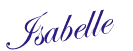 